CAREER OBJECTIVE:To Enter into Organizational Setting and Get the opportunity to utilize my formal Knowledge and Learning Practical aspects in order to become a successful individual towards the achievement of organizational goals.  WORK EXPERIENCE:  Sep 2012- Oct 2014	Pharmacist at Al-Noor pharmacy, Kahror Pacca, Pakistan			Major Responsibilities: Ordering and purchasing of pharmaceutical supplies			Maintaining medicines stock and assuring proper storage			Dispensing of prescription medications to patients			Over the counter medicine sales			Prescription handling etc.Sep 2011- Aug 2012	Quality Assurance Pharmacist in Friends Pharma (Pvt) Ltd Lahore Pakistan			Major Responsibilities:			To established the quality system.			To control in process manufacturing.PERSONAL PROFILEDate of Birth:		07-08-1988Marital Status:		Single, MalePROFESSIONAL CERTIFICATE/LICENSE:April 2015		MOH (Ministry of Health) UAESeptember 2012	PCP (Punjab Pharmacy Council) PakistanACADEMIC QUALIFICATIONS:UNDER GRADUATE PROJECTS  Final Year Project:    Awareness of Hepatitis B & C in Medical and Non-Medical Students in south        Punjab, PakistanTRAINNG:2010-2011 Clinical pharmacy training in various wards at Bahawalpur Victoria Hospital Bahawalpur, Pakistan2009-2010    Experience at Drug Information Center Faculty of pharmacy & Alternative Medicine IUB, PakistanMar 2009      15 days’ clerkship rotation programmer at pharmacies Circular Road Bahawalpur, PakistanCONFERENCE AND SEMINAR:Apr 27, 2011	Participation in the Seminar on “Improving Pharmacy Practice Research” at Abbasia Campus IUB, Pakistan Apr 28, 2011		Participation in 16th international pharmacy Conference &Exhibition in Pearl Continental Hotel Lahore Organized by Pakistan Pharmacist Association (PPA) ADDITIONAL SKILLS: Language 		Working English Good written and SpokenIT Skills 	Proficient MS office Applications, can learn any other computer software’s in on time, if required 	Internet surfingACTIVITIES AND INTERESTS:  Calligraphy Sports. Cricket			Social networking 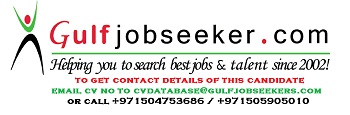 Gulfjobseeker.com CV No: 1506000Pharm D2011The Islamia University of Bahawalpur, Pakistan F.Sc Pre-Medical2006BISE D.G Khan Secondary School Certificate2004BISE Multan 